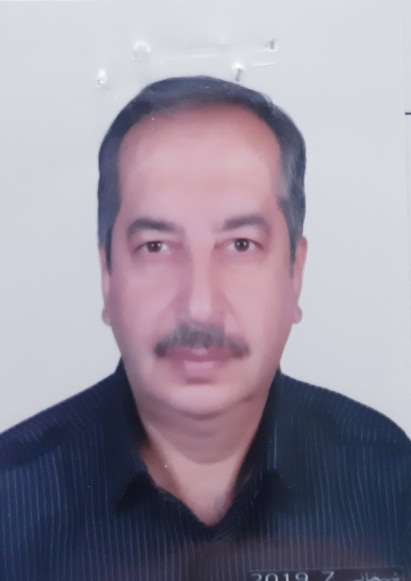 الكلية:  الطب البشري الاسم: د.نضال جنبكليالمرتبة العلمية: مدرسالاختصاص: تخدير و إنعاشاسم الجامعة : جامعة برفنهام /بريطانيا عنوان الجامعة: ايطالياالصفة العلمية أو الإدارية: مدرسالاهتمامات العلمية والبحثية: في التخدير والعناية المشددة –تخدير الجراحة العصبيةالاهتمامات العلمية والبحثية: في التخدير والعناية المشددة –تخدير الجراحة العصبيةالمناصب العلمية والإدارية: رئيس شعبة التخدير في مشفى البيروني و مشفى التوليدالمناصب العلمية والإدارية: رئيس شعبة التخدير في مشفى البيروني و مشفى التوليد